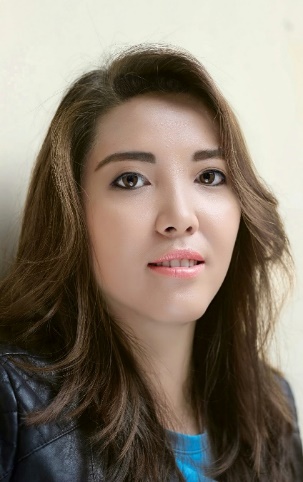 jenis terjemahan- Akta Notaris - Perjanjian & Kontrak- SIUP / TDP / Domisili- Laporan Audit/Keuangan- SOP & Peraturan Perusahaan- Buku Petunjuk Teknis - Teks Kedokteran - Iklan & Pemasaran- Akuntansi & Perbankan- Sertifikat & Transkrip- Surat Pribadi & ResmiKEAHLIANBahasa Inggris (UK & US)
Bahasa Prancis (France)MS Office (Word, Excel, Powerpoint)
SDL Trados Studio 2015
PENGALAMAN KERJATRANSLATOR & INTERPRETER • FREELANCESejak lulus dari Program Studi Prancis Universitas Indonesia, saya bekerja sebagai freelance translator & interpreter di berbagai biro dan agensi terjemahan berikut dalam jaringan kerjasama profesional:- Jakarta International Translation Services / JITS- MBS Penerjemah- JMC - Fokus Penerjemah- Solusi Penerjemah- BBS (Bilingual Business Services)- Indo PenerjemahSelain itu saya juga menerima terjemahan langsung dari client-client individual dari dalam dan luar negeri serta perusahaan-perusahaan baik nasional dan multinasional.UNIVERSITAS INDONESIA • FAKULTAS ILMU BUDAYA • STUDI PRANCIS4 tahun program Sarjana 1 di Program Studi Prancis, Fakultas Ilmu Budaya, Universitas Indonesia. Lulusan dengan IPK Terbaik di Prodi Prancis tahun 2008. 